WATERWISE TREES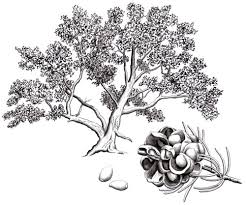 